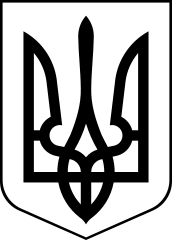 УКРАЇНАРУЖИНСЬКА ГІМНАЗІЯ13.01.2020р.                                       Н А К А З                                   №12                                                            смт.РужинПро затвердження складу комісії з питаньакадемічної доброчесності педагогічнихпрацівників та здобувачів освіти       Відповідно до Конституції України, Законів України «Про освіту», «Про авторське право і суміжні права», «Про запобігання корупції, Цивільного Кодексу України, Статуту Ружинської гімназії, Правил внутрішнього розпорядку, наказу Ружинської гімназії від 13.01.2020 року №11 «Про затвердження Положення про академічну доброчесність педагогічних працівників та здобувачів освіти Ружинської гімназії», рішення педагогічної ради від 11.01.2020 року №4 НАКАЗУЮ: Затвердити склад комісії з питань академічної доброчесності. (Додаток1 ). 2. Заступнику директора з НВР Невечері Н.О.: 2.1. Забезпечити публічний доступ до тексту Положення через офіційний сайт Ружинської гімназії. 3. Класним керівникам:3.1. Довести до відома зміст Положення про академічну доброчесність педагогічних працівників та здобувачів освіти Ружинської гімназії здобувачам освіти гімназії.5. Контроль за виконанням даного наказу покласти на заступника директора гімназії з НВР Невечеру Н.О. Директор гімназії                     Г.М.ВардецькийЗ наказом ознайомлена                   Н.О.Невечера   ДОДАТОК 1до наказу Ружинської гімназіївід 13.01.2020р №12Склад комісії з питань академічної доброчесності1.Невечера Наталія Олексіївна, заступник директора з НВР, голова комісії.  2.Решетнюк Лариса Петрівна, вчитель початкових класів вищої категорії.          3.Кулибаба Наталія Анатоліївна, практичний психолог.                                         4.Ковальчук Марія Дмитрівна, вчитель історії вищої категорії.                             5. Матвійчук Сергій Володимирович, вчитель інформатики вищої категорії.        6. Шкурлатівська Анна, учениця 10 класу.                                                                7. Некротюк Анастасія, учениця 10 класу.